Sziszi 80! Születésnapi Ünnepi SakkversenyFIDE értékszámszerző, valamint Amatőr RAPID sakkversenySakk Alapítvány A verseny időpontja: 		2023. július 23. vasárnap A verseny célja: 	Szilágyi Sándor sakkoktató, sakkbíró, sakkjátékos 80. évi születésnapjának méltó megünneplése egy FIDE sakkverseny és sakkbaráti nap keretében. A verseny rendezője: 	Nyíregyházi Egyetemi SE sakk szakosztálya és a Trembácz László Helyszíne: 	Nyíregyháza - Sóstói Erdei Tornapálya  	https://www.google.com/maps/place/Erdei+tornap%C3%A1lya/@47.9813763,21.719048,17z/data=!3m1!4b1!4m6!3m5!1s0x47389f705a38ae33:0x9f8d1cb3610bc1ec!8m2!3d47.9813763!4d21.7212367!16s%2Fg%2F1ptwsb639?hl=hu&entry=ttu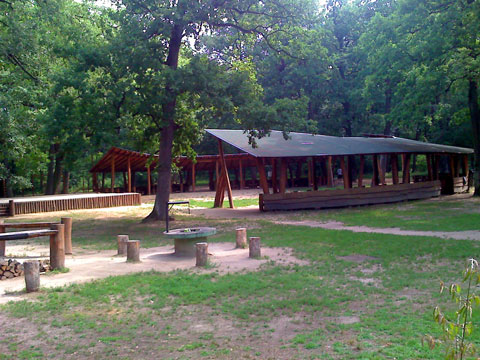 Versenyigazgató: 		dr. Takács Roland Szervezők:	Laskai Tímea (tel: +36 30 372 7545,) és Trembácz László (tel: +36 70 934 2902)Versenybíró:	Orsó Miklós (IA) Nemzetközi versenybíróNevezési díj: 	Egységesen 3.000,- Ft, amely tartalmazza a bográcsban készült ebéd, valamint üdítőital árát isNevezési határidő: 	2023. július 20. csütörtök Nevezési szándékát a nyesekupa@gmail.com e-mail címre szíveskedjen megküldeni. A nevezésnek tartalmaznia kell a nevét, FIDE azonosítóját és születési évét. Résztvevők: 	„A” kategória FIDE értékszámszerző OPEN csoport„B” kategória FIDE értékszámszerző U1800 csoport„C” kategória amatőr csoport korosztálytól függetlenülLebonyolítás: 	7 fordulós svájci rendszerben 2x15 perc játékidő leesésig. Helyezések eldöntése: Korcsoportonként elsődlegesen az elért pontszám, holtverseny esetén javított Bucholz-, majd Progresszív számítás. Sorsolás Swiss Manager programmal. Regisztráció: 8.30 órától 9 óra 30-ig.  Ünnepélyes megnyitó és köszöntés: 9 óra 45 percAz első forduló: 10 óra 00 perckor kezdődik, ezt követően a verseny folyamatosVárhatóan a 4. forduló után 60 perc ebédszünetet tartunkEredményhirdetés: 	Közvetlenül a 7. forduló után, várhatóan kb. 16 órakorDíjazás:          			Mindhárom kategóriában:Lányok – Fiúk kategóriánként 	1. hely: serleg + érem                                                                      				2. hely: érem                                                                                                				3. hely: érem       Egyéb: 		A változtatás jogát a rendezők fenntartják, az esetleges változás a díjazást nem érinti! A versenyen a sportág népszerűsítése céljából felvételeket készít az NYH Chess Youtube Csatorna. A nevezéssel a felvétel készítéséhez és annak nyilvánosságra hozatalához a nevező hozzájárul.Nyíregyháza, 2023. június 23.